DŮM DĚTÍ A MLÁDEŽE, NYMBURK, 2. května 968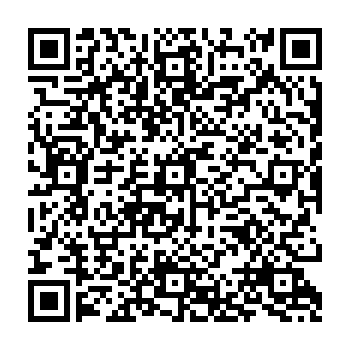 2. května 968, 288 02 NymburkTel: 325 514 671,  E-mail: ddm@ddm-nymburk.cz, http://www.ddm-nymburk.czpříspěvková organizace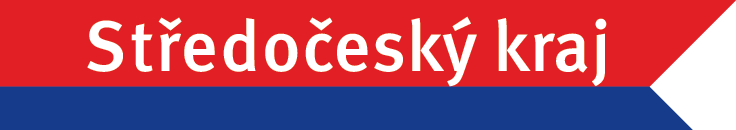 Provozní řád, návštěvní řádplatný pro školní rok 2016/2017Dům dětí a mládeže, Nymburk, 2. května 968 je právní subjekt, příspěvková organizace, jejímž zřizovatelem je Středočeský kraj. Uskutečňuje zájmové vzdělávání jako středisko volného času – dům dětí a mládeže.Přístup do objektu a pobyt v něm je povolen interním a externím pracovníkům DDM, členům zájmového vzdělávání a dalším osobám, které se ohlásí.Dozor nad účastníky zájmového vzdělávání zajišťuje vedoucí ZÚ nebo akce v prostorách k tomu určených. Mimo rozpis ZÚ je možný pobyt v odpoledním klubu Po – Čt 12,30 – 16,30 hod.,Pá- 12,30- 15,00 hod. Mimo určený prostor a čas za děti zodpovídají zákonní zástupci.V budově DDM každý udržuje čistotu.V budově DDM a okolí platí přísný zákaz kouření.Provozní doba:	Po	9,00 – 18,00 hod.Út	9,00 – 18,30 hod.St	9,00 – 18,00 hod.Čt	9,00 – 18,30 hod.Pá	9,00 – 15,30 hod.          Po celou dobu je přítomen pracovník DDM pověřený dozorem.Úřední hodiny Po – Čt 9,00 – 15,00 hod.Pokladní hodiny Po 14.00 -18.00 hod Út 14.30 – 18.30 hod.Povinnosti pracovníka vykonávajícího dozor:má přehled o veškeré činnosti v objektudoprovází návštěvy po budovězastupuje ředitelku DDM mimo její pracovní dobu v záležitostech týkajících se provozu budovydbá na včasné zahájení výuky ZÚpřed odchodem kontroluje uzavření oken v budově, zamknutí  dveří a uložení klíčů na určeném místě, zhasnutá světla, vypnutí el. spotřebičů /mimo chladničky/,uzavření vodovodních kohoutků…zapne signalizační zařízení a uzamkne budovu DDMKaždý účastník odpoledního klubu je povinen zapsat příchod a odchod do docházkového sešitu.Účastníci zájmového vzdělávání a návštěvníci jsou povinni dodržovat bezpečnostní a požární předpisy, neohrožovat zdraví své ani zdraví ostatních, nepoškozovat inventář a jiný majetek.Účastník, popř. návštěvník, který nedodrží ustanovení Vnitřního řádu DDM Nymburk, Provozního a návštěvního řádu, či jedná v rozporu s dobrými mravy, bude vykázán mimo objekt DDM.Důležitá telefonní čísla: hasiči, policie, záchranná služba 112.V Nymburce 1. 9. 2016                                                         Bc. Dana Kuchařová                                                                                                        ředitelka DDM Nymburk